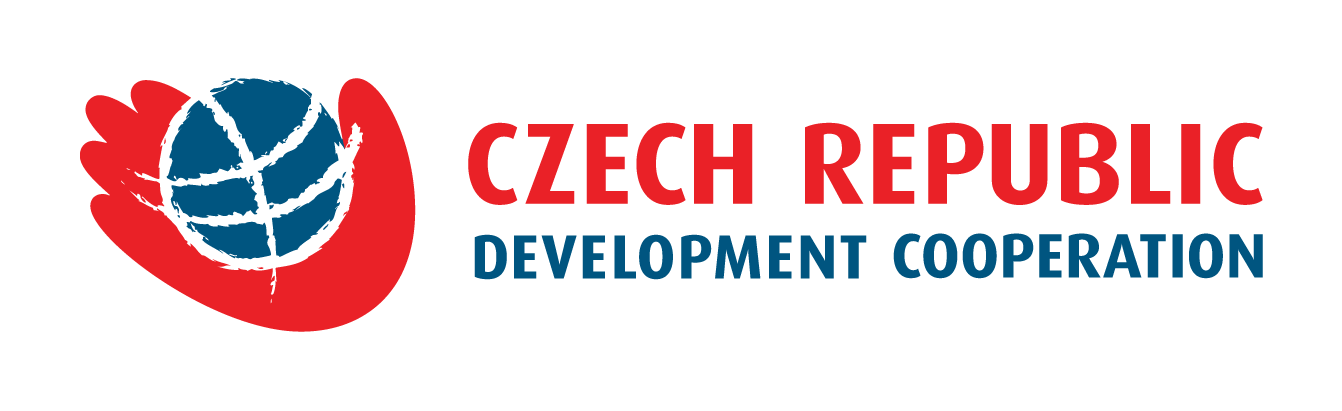 ČESKÁ ROZVOJOVÁ AGENTURA „Externí konzultant ČRA“HODNOCENÍ FUNKČNÍCH / DATOVÝCH nedostatků PŘi POSKYTOVÁNÍ TECHNICKÉ POMOCI V OBLASTI ZEMĚDĚLSTVÍ A ROZVOJE VENKOVA SE ZAMĚŘENÍM NA VINAŘSTVÍ V PŘÍPRAVné FÁZi PROJEKTU:PODPORA EVROPSKÉ UNIE V OBLASTI KONKURENCESCHOPNOSTI ZEMĚDĚLSTVÍ A ROZVOJ VENKOVA V BOSNĚ A HERCEGOVINĚ (EU4AGRI)Připravila: XXXXXXXXX- 07/07/2020 -Externí konzultant ČRA (v rámci předávání české přechodové expertízy)Název v českém jazyce: Podpora Evropské unie pro konkurenceschopnost zemědělství a rozvoj venkova v Bosně a Hercegovině (EU4AGRI)Název v anglickém jazyce:European Union Support to Agriculture Competitiveness and Rural Development in Bosnia and Herzegovina (EU4AGRI)Žadatel:Delegace EU v Bosně a HercegoviněPartnerské instituce:Rozvojový program OSN (UNDP) Bosna a HercegovinaOdhadovaná oblast působnosti:Posílení institucionálních poradenských služeb, zlepšení systému správy informací, zlepšení politik a regulací s cílem posílit provádění politik v oblasti zemědělství a rozvoje venkova se zaměřením na vinařství v Bosně a HercegoviněOčekávané datum zahájení a ukončení:13. července - 11. září 2020Celkový počet dní v terénu:Cca. 10 dní v Bosně a Hercegovině (bez cesty z České republiky do Bosny a Hercegoviny a z Bosny a Hercegoviny do České republiky)Přibližně, 1. návštěva v týdnu 20. - 26. července 2020, 2. návštěva v týdnu 31. srpna - 6. září 2020Typ spolupráce očekávaného partnera:Ministerstvo zahraničních věcí a hospodářských vztahů Bosny a HercegovinyMinisterstva zemědělství, lesnictví a vodního hospodářství ve federaci BiH, Republica Srpska (RS) a Brčko Distrikt (BD)Zemědělské ústavy a fakulty v Bosně a HercegoviněKontext: Česká rozvojová agentura (ČRA) je implementačním partnerem EU4Agri s koordinátorem projektu UNDP. Celkovým cílem Akce EU4Agri („Action of EU4Agri“) je modernizace zemědělského potravinářského odvětví a podpora venkovského hospodářství v Bosně a Hercegovině. V tomto ohledu je konkrétním cílem zvýšení konkurenceschopnosti zemědělské produkce a venkovských pracovních míst a služeb.V rámci Akce je ČRA zodpovědná především za složku technické pomoci. Technická pomoc bude navržena tak, aby zajistila účinné řízení a poskytování Grantového investičního balíčku (GIP) a přispěla k měřitelnému dosažení cíle programu. Umožní získávání nových znalostí a dovedností příjemci, jakož i pokrok v sektorově specifických systémech.Po setkáních s účastníky a během přípravy programu byla ČRA podporována všemi relevantními subjekty při realizaci Akce v rámci specifického zemědělského sektoru vinařství. Technická pomoc bude poskytována prostřednictvím hodnocení funkčních / datových nedostatků, seminářů, školení, odborných rad a nástrojů pro správu dat. ČRA je omezena rozpočtem programu (1 400 000 EUR).Dočasným odborným rozsahem práce v rámci tohoto úkolu je posoudit prostřednictvím osobních setkání v Bosně a Hercegovině a kolektivních dokumentů a materiálu současnou situaci ve vinařství v oblastech: Posílení institucionálních poradenských služeb Vylepšení systémů správy informací Vylepšení politik a regulace s cílem posílit provádění zvolených politikOčekávané výsledky a výsledky žadatele:	- Podpora týmu specifickými znalostmi o místních podmínkách, legislativě a oblasti zájmu v Bosně a HercegoviněVylepšení politiky a regulace s cílem posílit provádění politik	- koordinovat a harmonizovat politiky a provádět je napříč vládními agenturami, které jsou odpovědné za provádění politik (subjekty, kantony);	- soulad s acquis EU, tak aby se mohla dostatečně zvýšit produktivita a konkurenceschopnost odvětví;	- zřízení institucionálních struktur nezbytných pro využití nepřímého řízení v případě nástroje předvstupní pomoci.Očekávaný časový rozvrh:Červenec - hodnocení podkladových dokumentůOdborníci si přečtou všechny příslušné dokumenty poskytnuté příslušnými zúčastněnými stranami nebo z jiných zdrojů.Červenec - týdenní návštěva Bosny a Hercegoviny (plánováno na 20.-26. Června 2020)Component lead s místním koordinátorem naplánuje všechna setkání s příslušnými zúčastněnými stranami, aby získala důležité informace, data a spojení na příslušnou kontaktní osobu / místního odborníka, který bude k dispozici, aby pomohl českému odborníkovi při hodnocení.Výsledkem návštěvy bude shromáždění veškerých dostupných informací, prodiskutování odborných názorů v dané zemi a další kroky nutné k posouzení potřeb a navrhnutí toho, jak projektové akce tyto potřeby pokryjí.Červenec - září - domácí práce na hodnocení, pravidelná komunikace se zúčastněnými stranami a Component leadem prostřednictvím e-mailu a skype Odborník vyhodnotí všechny relevantní informace a navrhne metodiku, jak pokrýt potřeby pokrytí sektoru v rámci rozpočtu.Expert vypracuje závěrečnou zprávu složenou z cca. 20 stran plus přílohy. Odborníci budou sdílet zprávu a zjištění (návrhy) s personálem ČRA a příslušnými zúčastněnými stranami a budou pravidelně konzultovat svá stanoviskaZáří - týdenní návštěva Bosny a Hercegoviny (plánováno na týden 31. srpna - 6. září) a předložení závěrečné zprávyExpert provede druhou návštěvu Bosny a Hercegoviny, aby v rámci hodnocení doplnil všechny relevantní údaje a setkal se se všemi relevantními lidmi.Závěrečná zpráva bude předložena do 13. září.Očekávané množství práce celkem:10 dní v Bosně a Hercegovině (bez cesty z České republiky do Bosny a Hercegoviny a z Bosny a Hercegoviny do České republiky)20 dní v České republiceFinancování:Česká rozvojová agenturaKomplementarita:UNDP jako koordinátor projektu